STÄDDAGOnsdag den 17 oktoberklockan 10:00-13:00Det är dags för höststädning i vårt fina område.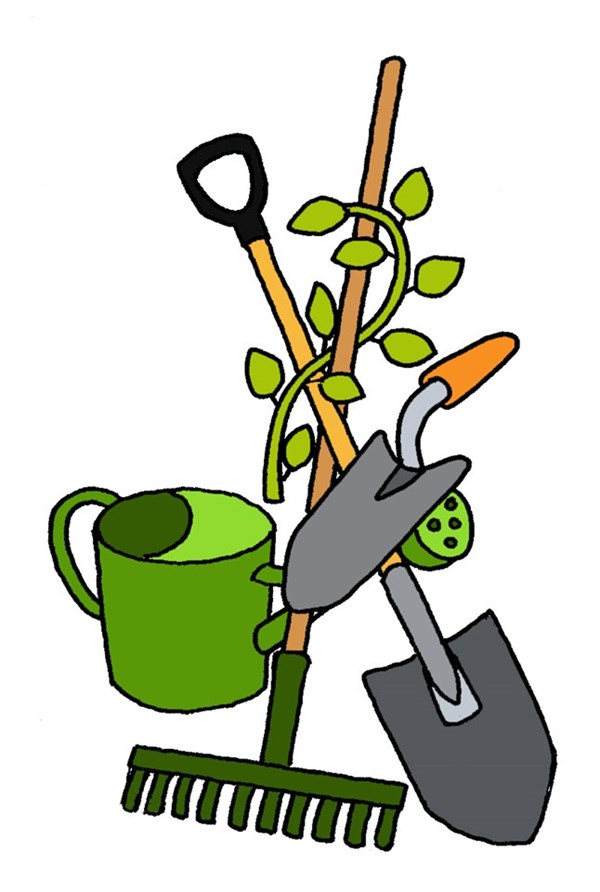 Som vanligt är detta ett utmärkt tillfälle för oss att lära känna våra grannar.Vi samlas vid förrådet för att fördela arbetsuppgifter.Efter städningen bjuder vi på fika.Glöm inte att hålla 2 meters avstånd från varandra.Mvh Styrelsen